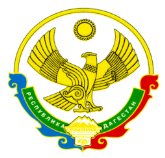 РЕСПУБЛИКА ДАГЕСТАНМУНИЦИПАЛЬНОЕ КАЗЕННОЕ ОБЩЕОБРАЗОВАТЕЛЬНОЕ УЧРЕЖДЕНИЕ«НОВОКЛАКСКАЯ СРЕДНЯЯ ОБЩЕОБРАЗОВАТЕЛЬНАЯ ШКОЛА №1» УПРАВЛЕНИЕ ОБРАЗОВАНИЯ МО «НОВОЛАКСКИЙ РАЙОН»МКОУ «Новолакская СОШ №1»368160 с. Новолакское                                               тел.:  8(87242) 22 2 11 e-mail: soshnov1@mail.ruИНН - 0524005101 / КПП – 052401001                                                                 ОГРН -1020500909648Приказот 06.04.2020                                                                                                                    № 73О корректировке календарного учебного плана в онлайн- режиме работы на 2019 – 2020 учебный год»На основании приказа управления образования от 06.04.2020 г. №____ «О корректировке календарного учебного плана»Приказываю:Внести следующие  изменения  в годовой календарный  учебный  график на 2019-2020 учебный год.Корректировать учебные планы при дистанционном обучении с 7 апреля 2020 года по 23 мая 2020 годаОкончание учебного года  - 23.05.2020 г.;Провести церемонию праздника «Последнего звонка» в онлайн-режиме 25.05.2020 г.Весенние  каникулы -  с 23.03.2020 по 06.04.2020 г.;дополнительные каникулы в IV четверти –с 01.05.2020 по 12.05.2020 г. Заместителю директора по УВР Мирзаеву З.М. довести данный приказ до сведения учителей.Хадживахидову С.К. разместить данную информацию на официальном сайте школы.Контроль за исполнение приказа возложить на зам. директора по УВР Мирзаеву З.М.Директор школы:                      Р.А. Магомедов